Year 5 LearningDate: 11th May 2020MathsWALT- subtract a fraction from a mixed numberParents note: In order to do this lesson, children must be able to convert mixed numbers to improper fractions and vice versa. If this is challenge, spend more time on this instead. Use this link: https://whiterosemaths.com/homelearning/year-5/Watch week 4 lesson 3 to support this. For today’s lesson:Follow the PowerPoint on the blog for a step by step guide. You can also watch this tutorial:https://www.youtube.com/watch?v=zPOSnD02DQcQuestions:Answers at the end of the page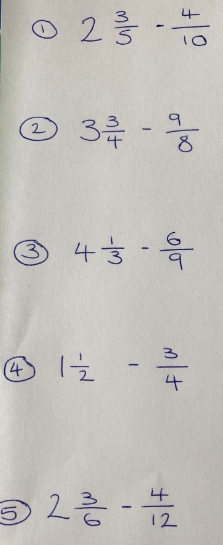 EnglishWALT- improve reading skills. Complete the reading comprehension that can be found on today’s blog. The answers are also there. ReadingReadtheroy.org x 10Read your own book for 20 minutesSpellingSpellingframe.co.uk- Spelling rule 58GeographyWALT- identify different types of settlementFollow the lesson on bbc bitsize. Complete both activities. https://www.bbc.co.uk/bitesize/articles/zh2nscwOnce you have completed the lesson, think about what type of settlement Potters Bar is.Maths Answers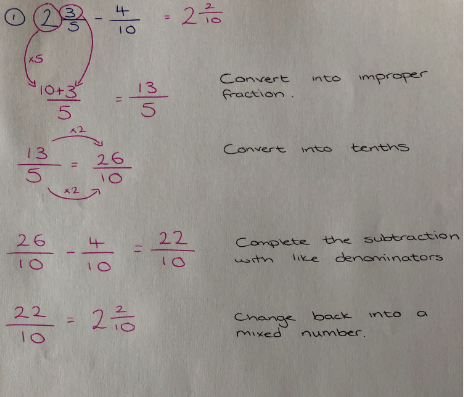 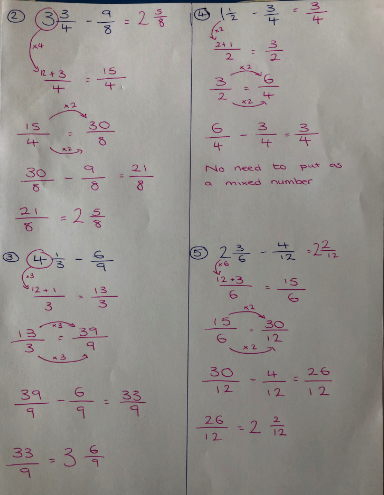 